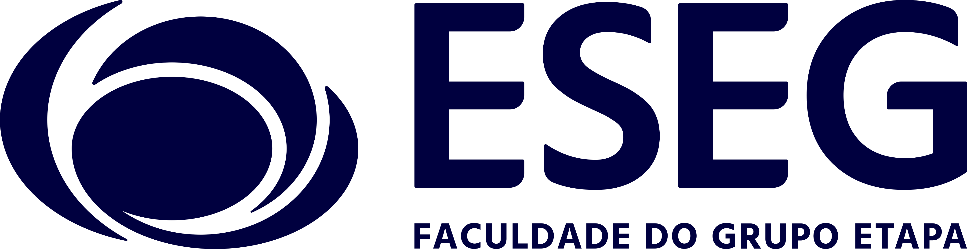 Formulário de inscriçãoESEG – Faculdade do Grupo EtapaIn partnership with Washburn University - USA, 
Wuhan University of Science and Technology - China
PXL University College - Hasselt, Belgium and Zuyd University of Applied Sciences – Holland.The main objective of the course is to introduce students to international business practice, broadening participants' view of cultural differences and similarities in three continents: America, Europe and Asia.In addition to studying how business is run in these three regions of the world, participants will be able to develop a practical project in multicultural teams involving students from the three continents.The completion of the course will take place through an international study mission, at which time participants will complete the development of team projects within Brazilian companies.It will bring cases of companies that look for solutions to real problems!The presentation of the intervention proposals developed by the teams will be evaluated by the  entrepreneurs, in addition to the professors responsible for the course at the universities involved.Who is this program for:-Professionals from all areas interested in knowing and doing international business
-Undergraduate and graduate students who seek to internationalize their curriculum by learning about culture and international businessMethodology usedCase study.Participants should establish multicultural teams with students from other participating universities in order to carry out research and evaluation of problems presented by companies.Faculties from the universities involved should guide and supervise the work of the teams that will take place online.The development of the projects will culminate with a short-term internship that will happen in the companies studied, which will allow a complete experience for the participants in the country, as well as greater socialization with teammates.The 2024 program will take place in Brazil.DatesBeginning of the course:March, 2024 (day to be scheduled) - Lecture 1. Presentation of the participants, formation of teams and presentation of the cases of the participating companies.Team meetings. The meetings can be held by any technological means by mutual agreement amongst the participants for the preparation of the initial research on the Brazilian enterprises.April 2, 2024 - Lecture 2. Meeting with faculties and teams to level work and travel arrangements.The study mission in Brazil will take place from the 13rd to the 18th of May, 2024 and will feature academic and cultural activities organized by the Brazilian professor.Here are the schedule and activities scheduled for the trip:May 13 - Welcome to foreign students and professorsMay 14 - Visit to the companiesMay 15 - Visit to the companiesMay 16 - Visit o the companiesMay 17 - Day to prepare the presentationsMay 18 - Final presentations on campusMay 29 - Return to home countriesProgram CostCost for transportation to the companies (ubers) during the week, lunches and cultural extra activities not required in the program.Evaluation process and certificationThe evaluation process of the students will take place throughout the program, through deliveries requested by the faculties, and at the end of the program, an evaluation for the team work presented. It will also be evaluated by the companies representatives.Students who complete all activities will follow the certificate of participation issued by the  participating universities.Prerequisites and application processApplicants must have an advanced level of English and must submit an application form at the International Relations Office accompanied by a curriculum vitae and motivation letter to participate in the program.Registration date: From November 8 to February 29, 2024.More information at international@eseg.edu.br.Registration form: Global Business ExperienceName: RA: Degree: Tell us why you would like to join the programAre you avaiable to participate in the companies visit during the week of May 13 to May 18? If necessary the program can provide you a letter to present on your job.